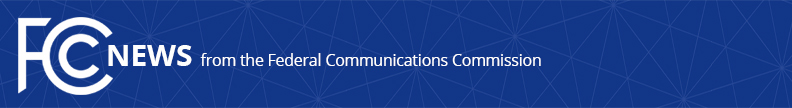 Media Contact: Neil Grace, (202) 418-0506Neil.Grace@fcc.govFor Immediate ReleaseFCC NAMES SARAH WHITESELL AS A DEPUTY CHIEF IN MEDIA BUREAUWASHINGTON, January 24, 2018 — Federal Communications Commission Chairman Ajit Pai announced that Sarah Whitesell has been appointed as a Deputy Chief of the Media Bureau.  “Sarah has a tremendous reputation for her vast knowledge of communications and media issues—a reputation that is well-earned, as I know from having worked with her at the Justice Department in the late 1990s and the FCC more recently.  I’m grateful she is returning to the Media Bureau.” said Chairman Pai.  “She will play a key leadership role as the Bureau modernizes our media rules for the digital age and addresses other Commission priorities.”Ms. Whitesell returns to the Media Bureau from the non-profit sector where she headed the Legal Resource Center on Violence Against Women.  In addition to her prior role as Deputy Chief of the Media Bureau, Ms. Whitesell has served in many other capacities at the Commission, including Legal Advisor to Acting Chairwoman Mignon Clyburn for media issues, Acting Legal Advisor to Commissioner Jonathan Adelstein on media issues, Legal Advisor to Commissioner Gloria Tristani for common carrier issues, as well as management roles in the Office of Strategic Planning and Policy Analysis and the International Bureau. Ms. Whitesell also served as a member of the Telecommunications Task Force for the Department of Justice’s Antitrust Division and as an associate at the law firm that is now WilmerHale.  She taught telecommunications law as an adjunct professor at Georgetown University Law Center and legal writing as an adjunct professor at George Washington University Law School.  Ms. Whitesell also served as a law clerk to the Honorable Jane R. Roth, U.S. Court of Appeals for the Third Circuit.  Ms. Whitesell received her law degree from Yale Law School and graduated from Davidson College in North Carolina.###Office of Media Relations: (202) 418-0500ASL Videophone: (844) 432-2275TTY: (888) 835-5322Twitter: @FCCwww.fcc.gov/office-media-relationsThis is an unofficial announcement of Commission action.  Release of the full text of a Commission order constitutes official action.  See MCI v. FCC, 515 F.2d 385 (D.C. Cir. 1974).